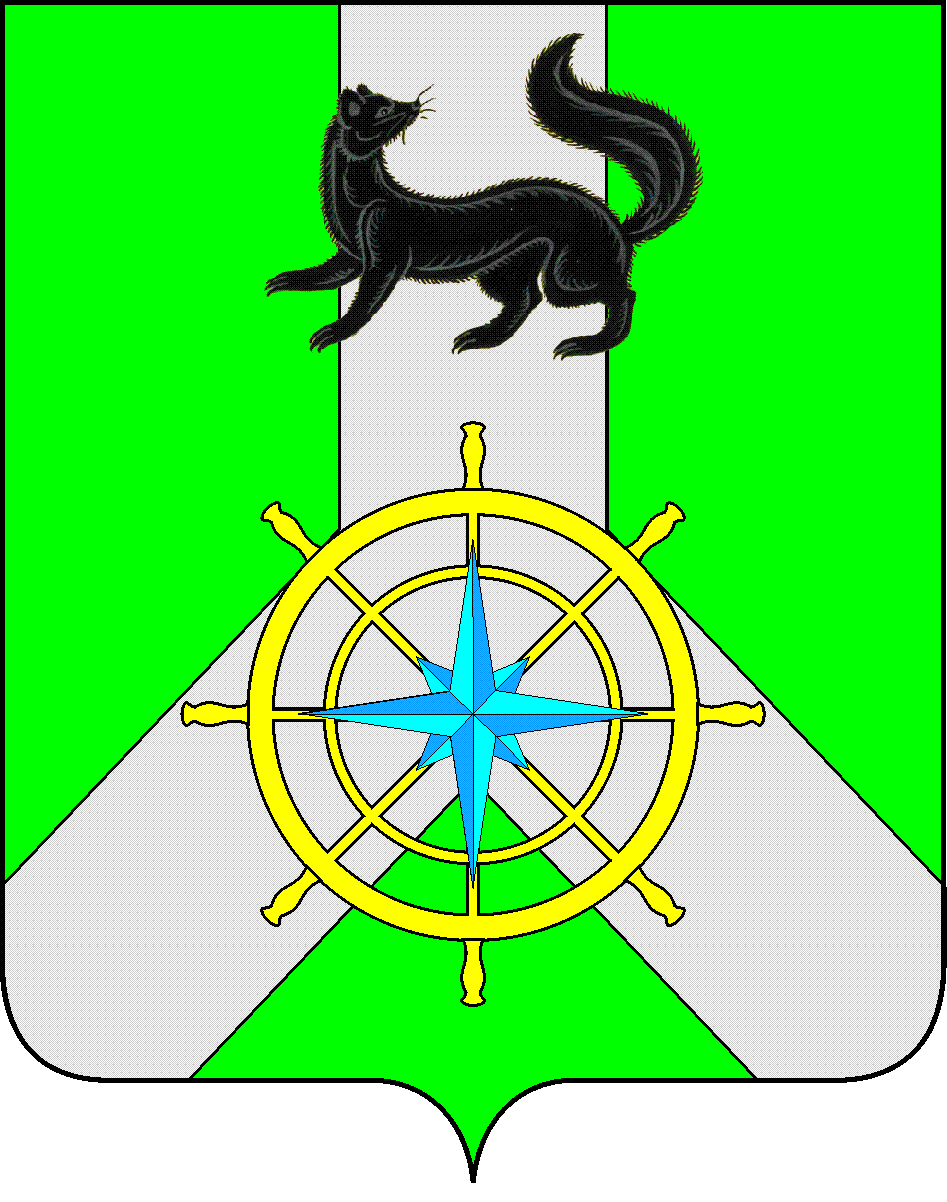 Р О С С И Й С К А Я  Ф Е Д Е Р А Ц И ЯИ Р К У Т С К А Я  О Б Л А С Т ЬК И Р Е Н С К И Й   М У Н И Ц И П А Л Ь Н Ы Й   Р А Й О НД У М А РЕШЕНИЕ №125/731 марта 2021 г.									г. КиренскРуководствуясь Положением «О присвоении звания Почетный гражданин Киренского района», утвержденным решением Думы Киренского муниципального района от 30.04.2008 года № 28/4, рассмотрев представление мэра Киренского муниципального района К.В. Свистелина от 11 марта 2021 года, руководствуясь ст.25, ст.54 Устава МО Киренский район,ДУМА РЕШИЛА:Присвоить звание «Почетный гражданин Киренского района» Ратовой Альбине Николаевне - пенсионеру, члену областного Совета женщин.Решение подлежит официальному опубликованию в газете «Ленские зори» и размещению на официальном сайте администрации Киренского муниципального района www.kirenskrn.irkobl.ru в разделе «Дума Киренского района».Решение вступает в действие с момента официального опубликования (обнародования).Председатель ДумыКиренского муниципального района 					О.Н.АксаментоваО присвоении звания «Почетный гражданин Киренского района»